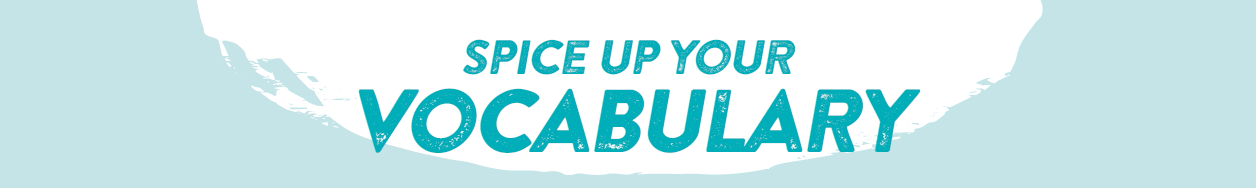 Use the vocabulary below to create your own mind map and add more words if necessary!Use the vocabulary below to create your own mind map and add more words if necessary!Use the vocabulary below to create your own mind map and add more words if necessary!Use the vocabulary below to create your own mind map and add more words if necessary!Use the vocabulary below to create your own mind map and add more words if necessary!Use the vocabulary below to create your own mind map and add more words if necessary!Use the vocabulary below to create your own mind map and add more words if necessary!NounsNounsNounsNounsVerbs & Expressions• activist• advertisement /ədˈvɜːtɪsmənt/• advocate /ˈædvəkɪt/ for• bloodbath /ˈblʌdbɑːθ/• bullet /ˈbʊlɪt/• crime rate /kraɪm reɪt/ • death toll /deθ təʊl/ • firearm /ˈfaɪərɑːm/• gun control• gun culture /ˈkʌltʃə/• gun law• gun ownership /ˈəʊnəʃɪp/• gun rights• gun safety /ˈseɪfti/ • gun violence /ˈvaɪələns/• lobbyist• activist• advertisement /ədˈvɜːtɪsmənt/• advocate /ˈædvəkɪt/ for• bloodbath /ˈblʌdbɑːθ/• bullet /ˈbʊlɪt/• crime rate /kraɪm reɪt/ • death toll /deθ təʊl/ • firearm /ˈfaɪərɑːm/• gun control• gun culture /ˈkʌltʃə/• gun law• gun ownership /ˈəʊnəʃɪp/• gun rights• gun safety /ˈseɪfti/ • gun violence /ˈvaɪələns/• lobbyist• mass shooting• opponent to• outcry /ˈaʊtˌkraɪ/• prevention campaign• regulation /ˌreɡjəˈleɪʃən/• rifle /ˈraɪfl/ • scandal• school-shooting• self-defense• shoot-out = gunfight• the right to bear /beə/ arms• trigger /ˈtrɪɡə/• violence /ˈvaɪələns/ • warning /ˈwɔːnɪŋ/• weapon /ˈwepən/• mass shooting• opponent to• outcry /ˈaʊtˌkraɪ/• prevention campaign• regulation /ˌreɡjəˈleɪʃən/• rifle /ˈraɪfl/ • scandal• school-shooting• self-defense• shoot-out = gunfight• the right to bear /beə/ arms• trigger /ˈtrɪɡə/• violence /ˈvaɪələns/ • warning /ˈwɔːnɪŋ/• weapon /ˈwepən/• alert sb about sth • ban = forbid • be in favour of ≠ disapprove of• carry a weapon • fear sb might + BV• feel insecure ≠ safe• have one’s say about sth• limit • make people aware of• make a decision• oppose• protect sb• side with• take a stand• take measures • threaten /ˈθretn/
• underline• voice one’s opinion • warn sb aboutAdjectivesAdjectivesAdjectivesAdjectives• controversial /ˌkɒntrəˈvɜːʃl/• dangerous /ˈdeɪndʒərəs/ • determined /dɪˈtɜːmɪnd/• divisive /dɪˈvaɪsɪv/• controversial /ˌkɒntrəˈvɜːʃl/• dangerous /ˈdeɪndʒərəs/ • determined /dɪˈtɜːmɪnd/• divisive /dɪˈvaɪsɪv/• frightening /ˈfraɪtnɪŋ/• glamorised /ˈɡlæməraɪzd/• glorified /ˈɡlɔːrɪfaɪd/• prohibited • frightening /ˈfraɪtnɪŋ/• glamorised /ˈɡlæməraɪzd/• glorified /ˈɡlɔːrɪfaɪd/• prohibited 